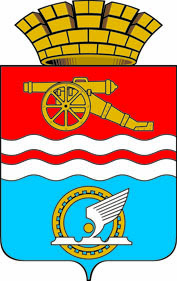 СВЕРДЛОВСКАЯ ОБЛАСТЬАДМИНИСТРАЦИЯ КАМЕНСК-УРАЛЬСКОГО ГОРОДСКОГО ОКРУГАПОСТАНОВЛЕНИЕот 18.05.2022 № 311О временном ограничении движения транспортных средствв период проведения благотворительного забега «Бежим с добром»В соответствии с Федеральными законами от 6 октября 2003 года              № 131-ФЗ «Об общих принципах организации местного самоуправления в Российской Федерации», от 10 декабря 1995 года № 196-ФЗ «О безопасности дорожного движения», от 8 ноября 2007 года № 257-ФЗ «Об автомобильных дорогах и дорожной деятельности в Российской Федерации и о внесении изменений в отдельные законодательные акты Российской Федерации», Постановлением Правительства Свердловской области от 30.05.2003 № 333-ПП «О мерах по обеспечению общественного порядка и безопасности при проведении на территории Свердловской области мероприятий с массовым пребыванием людей», Постановлением Правительства Свердловской области от 15.03.2012  № 269-ПП «Об утверждении порядка осуществления временных ограничений или прекращения движения транспортных средств по автомобильным дорогам регионального и местного значения на территории Свердловской области», уведомлением АО «Синарский трубный завод» от 22.04.2022 о проведении мероприятия с массовым пребыванием людей, с целью обеспечения общественной безопасности в период проведения благотворительного забега «Бежим с добром» Администрация Каменск-Уральского городского округаПОСТАНОВЛЯЕТ:1.	Принять ко вниманию уведомление АО «Синарский трубный завод» о проведении благотворительного забега «Бежим с добром»                                    (далее – Мероприятие) 04 июня 2022 года с 11 часов 00 минут до 12 часов 00 минут по улице Кадочникова.2.	Ввести временное ограничение движения транспортных средств и городского пассажирского транспорта общего пользования при проведении Мероприятия 04 июня 2022 года с 10 часов 45 минут до 12 часов 15 минут по улице Кадочникова на участке дороги от улицы Ленина до улицы Рябова.3.	МО МВД России «Каменск-Уральский» (Дауров Р.К.) рекомендовать принять следующие мерыво время проведения Мероприятия:1) по охране общественного порядка, обеспечению общественной безопасности и безопасности дорожного движения;2) по организации беспрепятственного проезда транспортных средств перекрестков, регулируемых светофорами,расположенныхв границах улицы Рябова.4.	Муниципальному казенному учреждению «Управление городского хозяйства» (Барбицкий Я.Ю.) до начала проведения Мероприятия:1) в срок до 27 мая 2022 года разработать схемы организации дорожного движения с учетом временных ограничений дорожного движения                                     с предоставлением в ОГИБДД МО МВД России «Каменск-Уральский»                         для рассмотрения на соответствие требованиям по обеспечению безопасности дорожного движения;2) в срок до 10 часов 30 минут 04июня 2022 года обеспечить расстановку дорожных знаков в соответствии со схемой дислокации дорожных знаков и движения автотранспорта в объезд участка дороги, указанного                                 в пункте 2 настоящего постановления;3) информировать пользователей автомобильными дорогами о возможных маршрутах объезда не позднее, чем за семь рабочих дней до начала введения временного ограничения движения путем размещения в сети «Интернет», газете «Каменский Рабочий».5.	Муниципальному казенному учреждению «Единая диспетчерская служба пассажирского транспорта города Каменска-Уральского» (Алексеева О.А.) совместно с ООО «Экспресс-Сити» (Иванова И.М.), ООО «ПАП-2» (Карандина Е.И.)и ООО «Экспресс-1» (Карандин К.П.) с учетом пункта 2 настоящего постановления:1) подготовить и разместить в средствах массовой информации объявления об изменениях в работе городского пассажирского транспорта общего пользования;2) движение городского пассажирского транспорта общего пользования организовать по временным схемам.6.	Опубликовать настоящее постановление в газете «Каменский рабочий» и разместить на официальном сайте муниципального образования.7.	Контроль за исполнением настоящего постановления возложить                    на руководителя аппарата Администрации городского округа Ялунина А.В.Глава 
Каменск-Уральского городского округа				         А.А. Герасимов